NAME: ……………………………………..……	DATE: ……………………………………….....Adm. NO: .…………….……….……..…..… 	CANDIDATE’S SIGNATURE: …………..…443AGRICULTUREFORM TWO	TIME: 2 HOURSKenya Certificate of Secondary EducationINSTRUCTIONS TO CANDIDATESWrite your name and admission number in the spaces provided above. Answer ALL the questions in the spaces provided.FOR EXAMINERS USE ONLYName four examples of micro nutrient used in an agricultural farm 			 (2 mks)…………………………………………………………………………………………………………………………………………………………………………………………………………………………………………………………………………………………………………………………………………………………………………………………………………………………………………………………………………………………………………………………………………………………………………………………………………Outline four properties of nitrogenous fertilizer                                                                           (2 mks)…………………………………………………………………………………………………………………………………………………………………………………………………………………………………………………………………………………………………………………………………………………………………………………………………………………………………………………………………………………………………………………………………………………………………………………………………………Give two functions of nitrogen in crops of nitrogen in crops                                                       (1 mk)………………………………………………………………………………………………………………………………………………………………………………………………………………………………………………………………………………………………………………………………………………………………………………………………………………………………………………………State two main types of planting materials used in establishing of crops                               (2 mks)……………………………………………………………………………………………………………………………………………………………………………………………………………………………………………………………………………………………………Give four factors determining the spacing of crops                                                                      (2 mks)…………………………………………………………………………………………………………………………………………………………………………………………………………………………………………………………………………………………………………………………………………………………………………………………………………………………………………………………………………………………………………………………………………………………………………………………………………Give four conditions under which shifting cultivation is practiced                                            (2 mks)…………………………………………………………………………………………………………………………………………………………………………………………………………………………………………………………………………………………………………………………………………………………………………………………………………………………………………………………………………………………………………………………………………………………………………………………………………Name four factors determining seed rate 						              (2 mks)………………………………………………………………………………………………………………………………………………………………………………………………………………………………………………………………………………………………………………………………………………………………………………………………………………………………………………………………………………………………………………………………………………………………………………………………………………………………Give four factors determining soil forming processes                                                                         (2 mks)………………………………………………………………………………………………………………………………………………………………………………………………………………………………………………………………………………………………………………………………………………………………………………………………………………………………………………………………………………………………………………………………………………………………………………………………………………………………Give four importance of maintaining farm tools and equipment                                              (2 mks)…………………………………………………………………………………………………………………………………………………………………………………………………………………………………………………………………………………………………………………………………………………………………………………………………………………………………………………………………………………………………………………………………………………………………………………………………………Give two ways of achieving tertiary operations                                                                              (1 mk)……………………………………………………………………………………………………………………………………………………………………………………………………………………………………………………………………………………………………Using definitions only differentiate between fertilizer grade and fertilizer ratio                         (2 mks)………………………………………………………………………………………………………………………………………………………………………………………………………………………………………………………………………………………………………………………………………………………………………………………………………………………………………………………………………………………………………………………………………………………………………………………………………………………………Give four climatic factors influencing agriculture                                                                          (2 mks)…………………………………………………………………………………………………………………………………………………………………………………………………………………………………………………………………………………………………………………………………………………………………………………………………………………………………………………………………………………………………………………………………………………………………………………………………………Name two main farming systems                                                                                                       (1 mk)……………………………………………………………………………………………………………………………………………………………………………………………………………………………………………………………………………………………………State four factors considered when choosing a type of irrigation                                                    (2 mks)………………………………………………………………………………………………………………………………………………………………………………………………………………………………………………………………………………………………………………………………………………………………………………………………………………………………………………………………………………………………………………………………………………………………………………………………………………………………Give four importance of soil pH  to crop production                                                                            (2 mks)………………………………………………………………………………………………………………………………………………………………………………………………………………………………………………………………………………………………………………………………………………………………………………………………………………………………………………………………………………………………………………………………………………………………………………………………………………………………Edna a farmer in Kama Village happens to buy a certified seed of 95% germination percentage and planted at a spacing of 20CM by 10CM in a 2 hectares piece of land. Estimate the plant population.                                                                                                                                                                        (3 mks)What is scarcity                                                                                                                                      (1 mk)……………………………………………………………………………………………………………………………………………………………………………………………………………………………………………………………………………………………………List four types farm records that can be used in bean production                                            (2 mks)…………………………………………………………………………………………………………………………………………………………………………………………………………………………………………………………………………………………………………………………………………………………………………………………………………………………………………………………………………………………………………………………………………………………………………………………………………Outline four uses of farm records in the farm                                                                                (2 mks)…………………………………………………………………………………………………………………………………………………………………………………………………………………………………………………………………………………………………………………………………………………………………………………………………………………………………………………………………………………………………………………………………………………………………………………………………………List four soil constituents of soil                                                                                                              (2 mks)………………………………………………………………………………………………………………………………………………………………………………………………………………………………………………………………………………………………………………………………………………………………………………………………………………………………………………………………………………………………………………………………………………………………………………………………………………………………Identify four tools used in masonry work                                                                                              (2 mks)………………………………………………………………………………………………………………………………………………………………………………………………………………………………………………………………………………………………………………………………………………………………………………………………………………………………………………………………………………………………………………………………………………………………………………………………………………………………State two causes of hard pan                                                                                                            (2 mks)……………………………………………………………………………………………………………………………………………………………………………………………………………………………………………………………………………………………………Give four characteristics of plantation farming                                                                             (2 mks)…………………………………………………………………………………………………………………………………………………………………………………………………………………………………………………………………………………………………………………………………………………………………………………………………………………………………………………………………………………………………………………………………………………………………………………………………………Name four methods of irrigating land  							 (2 mks)…………………………………………………………………………………………………………………………………………………………………………………………………………………………………………………………………………………………………………………………………………………………………………………………………………………………………………………………………………………………………………………………………………………………………………………………………………Define a fertile soil                                                                                                                                (1 mk)……………………………………………………………………………………………………………………………………………………………………………………………………………………………………………………………………………………………………Give two types organic manure                                                                                                          (1 mk)……………………………………………………………………………………………………………………………………………………………………………………………………………………………………………………………………………………………………A compound fertilizer bag has the labels 20-10-0.What do the figures 10 and 0 stand for                                                                                             (1 mk)……………………………………………………………………………………………………………………………………………………………………………………………………………………………………………………………………………………………………Calculate the quantity of nitrogen required in 450 Kg of Ammonium Sulphate                     (2 mks)The diagram below illustrates a planting material. Study it carefully and answer the question that follow;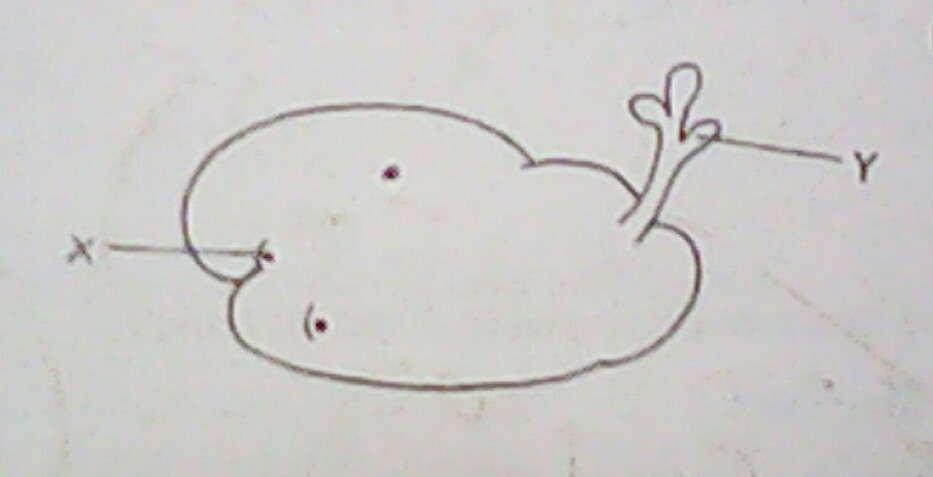 Identify the organ                                                                                                                                  (1 mk)…………………………………………………………………………………………………………………………………………………Label the parts X and Y                                                                                                                        (2 mks)………………………………………………………………………………………………………………………………………………….…………………………………………………………………………………………………………………………………………………Name the method that was used in preparing the above planting material                            (1 mk)…………………………………………………………………………………………………………………………………………………Give one environmental condition that is necessary for the success of this method of preparing a planting material                                                                                                                                 (1 mk)…………………………………………………………………………………………………………………………………………………State two ways in which agriculture contributes to industrial development                                (2 mks)………………………………………………………………………………………………………………………………………………………………………………………………………………………………………………………………………………………………………………State four ways by which wind affects the growth of crops                                                              (2 mks)………………………………………………………………………………………………………………………………………………………………………………………………………………………………………………………………………………………………………………………………………………………………………………………………………………………………………………………………………………………………………………………………………………………………………………………………………………………………The diagram below illustrates some types of soil structure. Study and answer the questions that follow;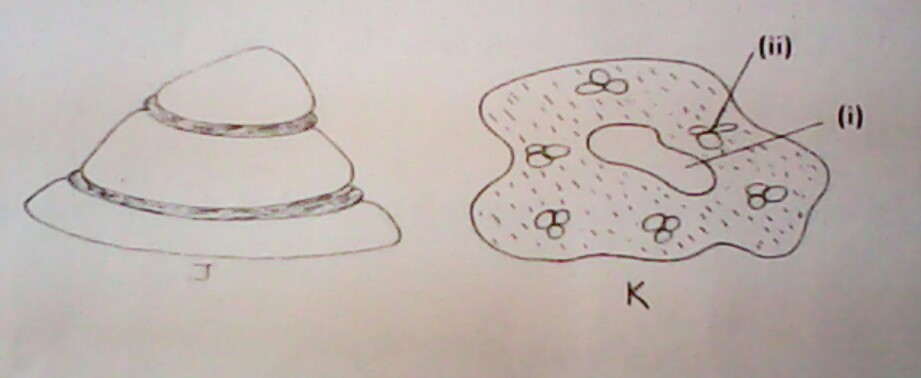 Identify the types of soil structure illustrated in the diagrams J and K                                    (2 mks)……………………………………………………………………………………………………………………………………………………………………………………………………………………………………………………………………………………………………Name the parts labeled (i) and (ii) in the diagram K                                                                     (2 mks)……………………………………………………………………………………………………………………………………………………………………………………………………………………………………………………………………………………………………State two effects of soil structured labeled J in crop production                                              (2 mks)……………………………………………………………………………………………………………………………………………………………………………………………………………………………………………………………………………………………………State four importance of sub soiling as tertiary operation                                                         (2 mks)…………………………………………………………………………………………………………………………………………………………………………………………………………………………………………………………………………………………………………………………………………………………………………………………………………………………………………………………………………………………………………………………………………………………………………………………………………Outline four advantages of rolling in seedbed preparation                                                        (2 mks)…………………………………………………………………………………………………………………………………………………………………………………………………………………………………………………………………………………………………………………………………………………………………………………………………………………………………………………………………………………………………………………………………………………………………………………………………………Give four importance of drainage as a method of land reclamation                                        (2 mks)…………………………………………………………………………………………………………………………………………………………………………………………………………………………………………………………………………………………………………………………………………………………………………………………………………………………………………………………………………………………………………………………………………………………………………………………………………The diagram shows a method of crops;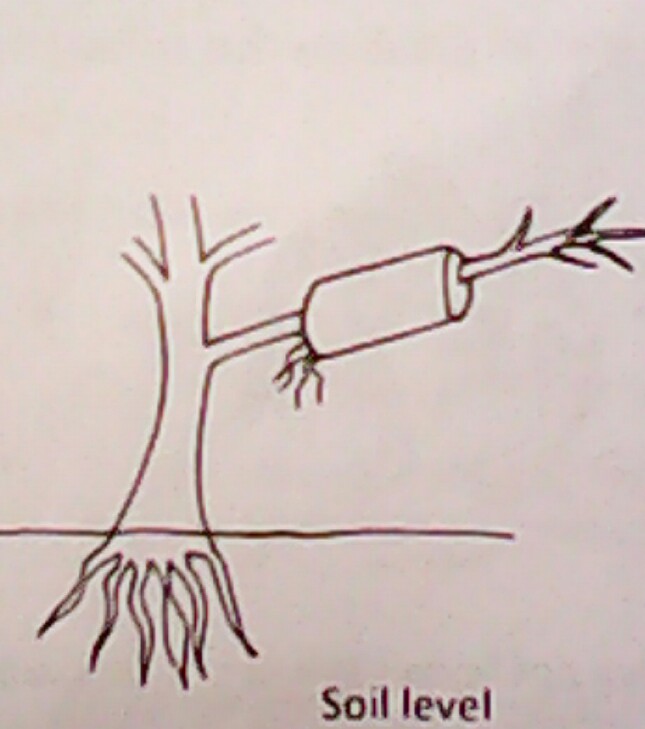 Identify the propagation method illustrated above                                                                       (1 mk)…………………………………………………………………………………………………………………………………………………State two ways of initiating faster root development in propagation method illustrated   (2 mks)……………………………………………………………………………………………………………………………………………………………………………………………………………………………………………………………………………………………………Give four methods of harvesting water in the farm                                                                            (2 mks)………………………………………………………………………………………………………………………………………………………………………………………………………………………………………………………………………………………………………………………………………………………………………………………………………………………………………………………………………………………………………………………………………………………………………………………………………………………………State two factors considered when siting compost manure heap                                             (2 mks)……………………………………………………………………………………………………………………………………………………………………………………………………………………………………………………………………………………………………State two methods of increasing soil pH                                                                                          (2 mks)……………………………………………………………………………………………………………………………………………………………………………………………………………………………………………………………………………………………………Below is a diagram of a domestic tank. Study it and answer the questions that follow;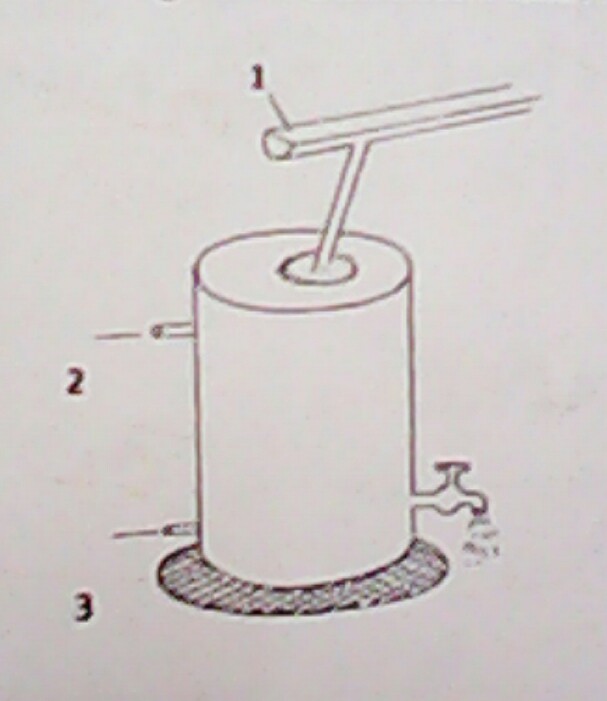 Name the parts labeled 1, 2 and 3                                                                                                    (3 mks)………………………………………………………………………………………………………………………………………………………………………………………………………………………………………………………………………………………………………………………………………………………………………………………………………………………………………………………  Outline four qualities of clean water                                                                                               (2 mks)…………………………………………………………………………………………………………………………………………………………………………………………………………………………………………………………………………………………………………………………………………………………………………………………………………………………………………………………………………………………………………………………………………………………………………………………………………Outline two importance of tissue culture in crop production                                                    (2 mks)……………………………………………………………………………………………………………………………………………………………………………………………………………………………………………………………………………………………………State the difference between a seedling bed and a seedbed                                                     (2 mks) ……………………………………………………………………………………………………………………………………………………………………………………………………………………………………………………………………………………………………END OF PRINTED PAGEQUESTIONSMAXIMUM SCORECANDIDATES SCORE1 – 2690